ANNUAL STATISTICAL REPORT ON SUBSTANCES LISTED IN THECONVENTION ON PSYCHOTROPIC SUBSTANCES OF 1971(to be furnished to the International Narcotics Control Board (INCB) pursuant to Convention on 
Psychotropic Substances of 1971: articles 1, 2, 3, 12 and 16Resolution I of the United Nations Conference for the Adoption of a Protocol on Psychotropic Substances, Economic and Social Council resolutions 1576 (L), 1985/15, 1987/30 and Commission on Narcotic Drugs resolution 54/6)RemarksInstructions(to be read carefully before completing the form)General1.	All psychotropic substances under international control are listed in the annex to the annual statistical report (“Green List”), which is distributed to Governments annually by the International Narcotics Control Board (INCB).2.	This form is divided into three parts:	Part one.	Statistical data on the manufacture, utilization, stocks, imports, exports and consumption of substances in Schedules I, II, III and IV of the 1971 Convention and their salts;	Part two.	Trade details: statistical data on imports and exports of substances in Schedules I, II, III and IV of the 
1971 Convention;	Part three.	Statistical data on the use of substances in Schedules I, II, III and IV of the 1971 Convention for the manufacture of other psychotropic substances.3.	In order to ensure the accurate completion of the form, it should be borne in mind that the terms used have the same meanings as those given in article 1 of the Convention on Psychotropic Substances of 1971, for example:	(a)	“Export” and “import” mean in their respective connotations the physical transfer of a psychotropic substance from one State to another State;	(b)	“Manufacture” means all processes by which psychotropic substances may be obtained, and includes refining as well as the transformation of psychotropic substances into other psychotropic substances. The term also includes the making of preparations other than those made on prescription in pharmacies;	(c)	“Psychotropic substance” means any substance, natural or synthetic, or any natural material in Schedule I, II, III or IV of the Convention. The schedules are amended from time to time according to a procedure established in article 2 of the Convention;	(d)	“Region” means any part of a State that, pursuant to article 28, is treated as a separate entity for the purposes of the Convention. The term “region” corresponds to the term “territory” used in the other statistical forms of INCB;	(e)	“Schedule I”, “Schedule II”, “Schedule III” and “Schedule IV” mean the correspondingly numbered lists of psychotropic substances annexed to the Convention, as altered in accordance with article 2.4.	The statistical data entered on the form should be expressed in terms of the pure anhydrous base of each psychotropic substance contained in salts and preparations, excluding the weight of any non-psychotropic substance that may be combined or mixed with it. The weight should be reported in kilograms for psychotropic substances listed in Schedules I, II, III and IV. A table of the conversion factors needed to convert quantities of psychotropic substances in salt form into quantities of pure anhydrous base content is provided in part two of the “Green List”.5.	In the case of preparations containing two or more psychotropic substances, data relating to each substance should be entered separately.Remarks 6.	In the space provided for remarks on page 1, the reporting authority may communicate to INCB any information facilitating the proper understanding of the reported statistical data. Such information may, for example, refer to a substance that was put under international control only during the year to which the report relates, in which case the reporting authority may wish to inform INCB that statistical data relating to that substance cover only the period following the date on which the inclusion of the substance in the relevant schedule of the 1971 Convention became fully effective (see article 2 of the Convention) and not the whole calendar year. Other information such as losses in the manufacturing process or seizures of psychotropic substances may also be reported under “Remarks”.Part one.	Statistical data on the manufacture, utilization, stocks, imports, exports and consumption of substances in Schedules I, II, III and IV of the 1971 Convention and their saltsColumn 1 (Substance)7.	The psychotropic substances are referred to either by their international non-proprietary names (INN) or by the other non-proprietary or trivial names indicated in the schedules of the 1971 Convention. The chemical name of each psychotropic substance may also be found in the schedules or in part one of the “Green List”.Column 2 (Quantity manufactured)8.	For each psychotropic substance, the reporting authority should indicate the total quantity manufactured domestically between 1 January and 31 December of the year to which the statistical data relate. The quantities of psychotropic substances used for the preparation of pharmaceutical dosage forms should not be included under column 2 (Quantity manufactured). However, in the case of a continuous manufacturing process that does not go through the intermediate stage of the manufacture of psychotropic substances in bulk form, but uses non-psychotropic starting material and directly leads to the final preparations containing psychotropic substances, the data on quantities manufactured under column 2 should include the quantities of the psychotropic substances contained in the manufactured preparations.Column 3 (Quantity used for the manufacture of non-psychotropic substances or products)9.	For each psychotropic substance listed in Schedules II, III and IV, the reporting authority should indicate the quantity used for the manufacture of non-psychotropic substances or products (permitted under article 4, paragraph (b), of the 1971 Convention). That quantity should include the total amount placed in the manufacturing process during the year to which the statistical data relate, even if the manufacturing process was not completed by the end of that year. Not applicable for substances in Schedule I.Column 4 (Quantity used for the manufacture of preparations exempted under article 3, paragraphs 2 and 3)10.	For each psychotropic substance listed in Schedules II and III, the reporting authority should indicate the total quantity used for manufacture of preparations exempted from certain measures of control (permitted under article 3, paragraphs 2 and 3, of the 1971 Convention). That quantity should include the total amount placed in the manufacturing process during the year to which the statistical data relate, even if the manufacturing process was not completed by the end of that year. The quantities reported with respect to substances in Schedule II and III should be expressed in kilograms. Figures for psychotropic substances in Schedule IV may also be reported (in kilograms). Not applicable for substances in Schedule I.Column 5 (Manufacturers’ stocks as at 31 December)11.	For each psychotropic substance listed in Schedules I, II, III and IV, the reporting authority should indicate the quantity held in stock by manufacturers on 31 December of the year to which the statistical data relate in kilograms. Columns 6 (Imports) and 7 (Exports)12.	Statistical data should be based, to the extent possible, on actual movements across borders.13.	For each psychotropic substance listed in Schedules I and II, the reporting authority should indicate (in kilograms) the total quantity imported in column 6 and the total quantity exported in column 7; these quantities must be detailed by country or region of origin in section V and by country or region of destination in section VI. 14.	For each psychotropic substance listed in Schedules III and IV, the reporting authority should indicate (in kilograms) the total quantity imported in column 6 and the total quantity exported in column 7. Pursuant to Economic and Social Council resolution 1985/15 of 28 May 1985, the quantities reported in column 6 may be detailed by country or region of origin in section VII, entitled “Trade details: import of substances in Schedules III and IV, by country or region of origin”, and the quantities reported in column 7 may be detailed by country or region of destination in section VIII, entitled “Trade details: export of substances in Schedules III and IV, by country or region of destination”.Column 8 (Consumption)15.	Pursuant to Commission on Narcotic Drugs resolution 54/6, for each psychotropic substance listed in Schedules I, II, III and IV, the reporting authority should indicate (in kilograms) the quantity consumed during the year in question, i.e., supplied to any person or enterprise for retail distribution, medical use or scientific research.Part two.	Trade details: statistical data on imports and exports of substances in 
Schedules I, II, III and IV of the 1971 Convention16.	The term “import”, as used in the 1971 Convention, is intended to include, as far as possible, the entrance of goods from abroad into a bonded warehouse, free port or free zone; similarly, the term “export” is intended to include the dispatch of goods abroad from a bonded warehouse, free port or free zone, although such transactions may not be treated by the national customs laws as imports and exports. However, care should be taken to ensure that goods passing through customs from a bonded warehouse, free port or free zone into the country or region itself are not recorded as imports, and that goods transferred from the country or region itself into a bonded warehouse, free port or free zone situated in the country or region are not recorded as exports. However, if a consignment passes in transit through a country or region to another country, it should not be considered by the country or region through which it passes as an import and subsequent export, even if the consignment is placed temporarily in a bonded warehouse, free port or free zone.17.	Goods returned by a country or region, for any reason whatsoever, to the original exporting country or region shall be entered as an export by the former and as an import by the latter.18.	In section V, entitled “Trade details: import of substances in Schedules I and II, by country or region of origin”, for each substance listed in Schedules I and II, indicate the name of the substance, the total quantity imported as reported in column 6 (in kilograms) in sections I and II and, under “Imported from”, the name of the exporting country or region.19.	In section VI, entitled “Trade details: export of substances in Schedules I and II, by country or region of destination”, for each of the substances reported in Schedules I and II, indicate the name of the substance, the total quantity exported as reported in column 7 (in kilograms) in sections I and II and, under “Exported to”, the name of the importing country or region.20.	In section VII, entitled “Trade details: import of substances in Schedules III and IV, by country or region of origin”, pursuant to Economic and Social Council resolution 1985/15 of 28 May 1985, for each of the substances reported in Schedules III and IV, indicate the name of the substance, the total quantity imported as reported in column 6 (in kilograms) in sections III and IV and, under “Imported from”, the name of the exporting country or region. 21.	In section VIII, entitled “Trade details: export of substances in Schedules III and IV, by country or region of destination”, pursuant to Economic and Social Council resolution 1985/15 of 28 May 1985, for each of the substances reported in Schedules III and IV, indicate the name of the substance, the total quantity exported as reported in column 7 (in kilograms) in sections III and IV and, under “Exported to”, the name of the importing country or region. Part three.	Statistical data on the use of substances in Schedules I, II, III and IV of the 
1971 Convention for the manufacture of other psychotropic substances22.	Countries and territories are requested to provide information, on a voluntary basis, on the use of psychotropic substances listed in Schedules I, II, III and IV for the manufacture of other psychotropic substances, indicating the name of the source substance, the quantity used in the manufacturing process, the name of the other psychotropic substance derived from the manufacturing process and the quantity of that substance derived from the manufacturing process.Part one. Statistical data on the manufacture, utilization, stocks, imports, exports and consumption of substances in Schedules I, II, III and IV of the 1971 Convention and/or their saltsI. Statistical data on substances in Schedule I and/or their salts(Kilograms)II. Statistical data on substances in Schedule II and/or their salts(Kilograms)		This refers to delta-9-tetrahydrocannabinol and its stereochemical variants from synthetic origin, including dronabinol. Information on delta-9-tetrahydrocannabinol originating from the cannabis plant (Indian hemp) should be reported as a narcotic drug in Form C (Annual statistics of production, manufacture, consumption, stocks and seizures of narcotic drugs) in terms of cannabis resin or cannabis extract.III. Statistical data on substances in Schedule III and/or their salts(Kilograms)IV. Statistical data on substances in Schedule IV and/or their salts(Kilograms)Part two. Trade details: statistical data on imports and exports of substances in Schedules I, II, III and IV of the 1971 ConventionV. Trade details: import of substances in Schedules I and II, by country or region of origin(Kilograms)VI. Trade details: export of substances in Schedules I and II, by country or region of destination(Kilograms)VII. Trade details: import of substances in Schedules III and IV, by country or region of origin(Kilograms)VII. Trade details: import of substances in Schedules III and IV, by country or region of origin (continued)(Kilograms)VIII. Trade details: export of substances in Schedules III and IV, by country or region of destination(Kilograms)VIII. Trade details: export of substances in Schedules III and IV, by country or region of destination (continued)(Kilograms)Part three. Statistical data on the use of substances in Schedules I, II, III and IV of the 
1971 Convention for the manufacture of other psychotropic substancesIX. Statistical data on the use of substances in Schedules I and II for the manufacture 
of other psychotropic substances(Kilograms)X. Statistical data on the use of substances in Schedules III and IV for the manufacture 
of other psychotropic substances(Kilograms)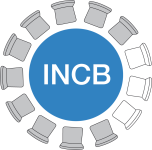 International Narcotics Control Board FORM P
43rd Edition, July 2023Country or Territory:Date:Competent office:Title or function:Responsible officer’s name:Email:Telephone number(s):Fax number(s):Signature:Calendar year:CHANGES IN UNIT OF MEASURETo facilitate more consistent data reporting it is requested that KILOGRAMS (KG) be used for ALL substances (Schedules I, II, III and IV) in all parts of Form P.The present form can also be downloaded from the INCB website:www.incb.org, under “Psychotropic Substances”, Toolkit: “Form P”Please consider submitting this form using XML format or MS Excel format.The present form should be completed as soon as possible and not later than 30 June of the year following the year to which the statistical data relate. This form should be completed and sent to:International Narcotics Control BoardVienna International CentreP.O. Box 500, A-1400 Vienna, AustriaTelephone: + (43) (1) 26060-4277   Facsimile: + (43) (1) 26060-5867 or 26060-5868Email: incb.secretariat@un.org, incb.psychotropics@un.org  Home page: www.incb.org12345678IDS CodeSubstanceQuantity manufacturedQuantity used for the manufacture of non-psychotropic substances or productsQuantity used for the manufacture of preparations exempted under article 3, paragraphs 2 and 3Manufacturers’ stocks as at 31 DecemberTotal imports
(these quantities must be detailed by country or region of origin in section V)Total exports
(these quantities must be detailed by country or region of destination in section VI)Quantity consumedPC 010Cathinone(Not applicable)(Not applicable)PD 001DET(Not applicable)(Not applicable)PD 003DMHP(Not applicable)(Not applicable)PD 004DMT(Not applicable)(Not applicable)PD 007DMA(Not applicable)(Not applicable)PD 008DOET(Not applicable)(Not applicable)PD 009Brolamfetamine (DOB)(Not applicable)(Not applicable)PD 011DOC(Not applicable)(Not applicable)PE 006Etryptamine(Not applicable)(Not applicable)PL 002(+)-Lysergide (LSD or 
LSD-25)(Not applicable)(Not applicable)PM 004Mescaline(Not applicable)(Not applicable)PM 011MDMA(Not applicable)(Not applicable)PM 013 MMDA(Not applicable)(Not applicable)PM 014Tenamfetamine (MDA)(Not applicable)(Not applicable)PM 0174-methylaminorex(Not applicable)(Not applicable)PM 019Methcathinone(Not applicable)(Not applicable)PM 0204-MTA(Not applicable)(Not applicable)PN 004N-ethyl-MDA (MDEA)(Not applicable)(Not applicable)PN 005N-hydroxy MDA(Not applicable)(Not applicable)PN 00625B-NBOMe(Not applicable)(Not applicable)PN 00725C-NBOMe(Not applicable)(Not applicable)PN 00825I-NBOMe(Not applicable)(Not applicable)PP 001Parahexyl(Not applicable)(Not applicable)PP 003Eticyclidine (PCE)(Not applicable)(Not applicable)PP 007Rolicyclidine (PHP or PCPY)(Not applicable)(Not applicable)PP 012Psilocine or psilotsin(Not applicable)(Not applicable)PP 013Psilocybine(Not applicable)(Not applicable)PP 017PMA(Not applicable)(Not applicable)PP 021PMMA(Not applicable)(Not applicable)PS 002STP, DOM(Not applicable)(Not applicable)PT 001Tenocyclidine (TCP)(Not applicable)(Not applicable)PT 002Tetrahydrocannabinol, the following isomers and their stereochemical variants: ∆6a(10a), ∆6a(7), ∆7, ∆8, ∆10 and ∆9(11)(Not applicable)(Not applicable)PT 006TMA(Not applicable)(Not applicable)12345678IDS CodeSubstanceQuantity manufacturedQuantity used for the manufacture of non-psychotropic substances or productsQuantity used for the manufacture of preparations exempted under article 3, paragraphs 2 and 3Manufacturers’ stocks as at 31 DecemberTotal imports
(these quantities must be detailed by country or region of origin in section V)Total exports
(these quantities must be detailed by country or region of destination in section VI)Quantity consumedPA 003AmfetaminePA 007AmineptinePA 008AM-2201PA 0095F-APINACA (5F-AKB-48)PA 0105F-AMB (5F-AMB-PINACA)PA 011ADB-BUTINACAPB 0082C-BPC 011AB-CHMINACAPC 012CUMYL-4CN-BINACAPC 013ADB-CHMINACA (MAB-CHMINACA)PC 0144-CMC (clephedrone)PC 015CUMYL-PEGACLONEPD 002DexamfetaminePD 010Dronabinol (delta-9-THC)PD 012DiphenidinePE 007EthylonePE 008EthylphenidatePE 010EutylonePF 005FenetyllinePF 0074-Fluoroamphetamine 
(4-FA)PF 008FUB-AMB 
(MMB-FUBINACA, 
AMB-FUBINACA)PF 009ADB-FUBINACAPF 010AB-FUBINACAPG 002GHBPJ 001JWH-018PL 006LevamfetaminePL 007LevomethamphetaminePM 002MecloqualonePM 005MetamfetaminePM 006MethaqualonePM 007MethylphenidatePM 015Metamfetamine racematePM 021MDPV PM 022Mephedrone PM 023Methylone (beta-keto-MDMA)PM 024MethoxetaminePM 025MDMB-CHMICAPM 026MethiopropaminePM 0274-Methylethcathinone 
(4-MEC)PM 0285F-MDMB-PICAPM 0294F-MDMB-BINACAPM 030MDMB-4en-PINACAPM 0313-MethoxyphencyclidinePM 0323-MethylmethcathinonePN 009N-benzylpiperazine (BZP)PN 010 N-ethylnorpentylone (ephylone)PN 011N-ethylhexedronePP 005Phencyclidine (PCP)PP 006PhenmetrazinePP 0115F-ADB/5F-MDMB-PINACAPP 018AB-PINACAPP 022alpha-PVPPP 0234,4’-DMARPP 025PentedronePP 0265F-PB-22PP 027alpha-PHPPP 028alpha-PiHPPS 001SecobarbitalPU 001UR-144PX 001XLR-11PZ 001Zipeprol12345678IDS CodeSubstanceQuantity manufacturedQuantity used for the manufacture of non-psychotropic substances or productsQuantity used for the manufacture of preparations exempted under article 3, paragraphs 2 and 3Manufacturers’ stocks as at 31 December
(voluntary)Total
 importsTotal
exportsQuantity consumedPA 002AmobarbitalPB 004ButalbitalPB 006BuprenorphinePC 001CyclobarbitalPC 009CathinePF 002FlunitrazepamPG 001GlutethimidePP 002PentobarbitalPP 014Pentazocine12345678IDS CodeSubstanceQuantity manufacturedQuantity used for the manufacture of non-psychotropic substances or productsQuantity used for the manufacture of preparations exempted under article 3, paragraphs 2 and 3
(voluntary)Manufacturers’ stocks as at 31 December
(voluntary)Total
importsTotal
exportsQuantity consumedPA 001AmfepramonePA 004AlprazolamPA 005AllobarbitalPA 006AminorexPB 001BarbitalPB 002BenzfetaminePB 003BromazepamPB 005ButobarbitalPB 007BrotizolamPC 002CamazepamPC 003ChlordiazepoxidePC 004ClobazamPC 005ClonazepamPC 006ClorazepatePC 007ClotiazepamPC 008CloxazolamPC 016ClonazolamPD 005DelorazepamPD 006DiazepamPD 013DiclazepamPE 001EthchlorvynolPE 002EthinamatePE 003EstazolamPE 004Ethyl loflazepatePE 005EtilamfetaminePE 009EtizolamPF 001FludiazepamPF 003FlurazepamPF 004FencamfaminPF 006FenproporexPF 011FlualprazolamPF 012FlubromazolamPH 001HalazepamPH 002HaloxazolamPK 001KetazolamPL 001Lefetamine (SPA)PL 003LoprazolamPL 004LorazepamPL 005LormetazepamPM 001MazindolPM 003MeprobamatePM 008MethylphenobarbitalPM 009MethyprylonPM 010MedazepamPM 012MefenorexPM 016MidazolamPM 018MesocarbPN 001NimetazepamPN 002NitrazepamPN 003NordazepamPO 001OxazepamPO 002OxazolamPP 004PhendimetrazinePP 008PhenobarbitalPP 009PhenterminePP 010PipradrolPP 015PinazepamPP 016PrazepamPP 019PyrovaleronePP 020PemolinePP 024PhenazepamPS 003SecbutabarbitalPT 003TemazepamPT 004TetrazepamPT 005TriazolamPV 001VinylbitalPZ 002ZolpidemSpecify substance	→Total	→Imported from: Quantities 	→
Country or region 	↓Specify substance	→Total	→Exported to: 
Quantities 	→
Country or region 	↓Specify substance	→Total	→Imported from:
Quantities 	→
Country or region 	↓Specify substance	→Total	→Imported from:
Quantities 	→
Country or region 	↓Specify substance	→Total	→Exported to:
Quantities 	→
Country or region 	↓Specify substance	→Total	→Exported to:
Quantities 	→
Country or region 	↓Psychotropic substance used for the manufacture of 
other psychotropic substance Psychotropic substance used for the manufacture of 
other psychotropic substance Other psychotropic substance derived from the 
manufacturing processOther psychotropic substance derived from the 
manufacturing processSubstance usedQuantity usedSubstance derivedQuantity derivedPsychotropic substance used for the manufacture of 
other psychotropic substance Psychotropic substance used for the manufacture of 
other psychotropic substance Other psychotropic substance derived from the 
manufacturing processOther psychotropic substance derived from the 
manufacturing processSubstance usedQuantity usedSubstance derivedQuantity derived